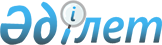 "Панфилов ауданының сәулет және қала құрылысы бөлімі" мемлекеттік мекемесінің Ережесін бекіту туралы
					
			Күшін жойған
			
			
		
					Алматы облысы Панфилов ауданы әкімдігінің 2015 жылғы 21 қыркүйектегі № 782 қаулысы. Алматы облысы Әділет департаментінде 2015 жылы 22 қазанда № 3493 болып тіркелді. Күші жойылды - Алматы облысы Панфилов ауданы әкімдігінің 2016 жылғы 19 қыркүйектегі № 498 қаулысымен      Ескерту. Күші жойылды - Алматы облысы Панфилов ауданы әкімдігінің 19.09.2016 № 498 қаулысымен.

      "Мемлекеттік мүлік туралы" 2011 жылғы 1 наурыздағы Қазақстан Республикасы Заңының 18-бабының 8) тармақшасына және "Қазақстан Республикасы мемлекеттік органының үлгі ережесін бекіту туралы" 2012 жылғы 29 қазандағы № 410 Қазақстан Республикасы Президентінің Жарлығына сәйкес, Панфилов ауданының әкімдігі ҚАУЛЫ ЕТЕДІ: 

      1. "Панфилов ауданының сәулет және қала құрылысы бөлімі" мемлекеттік мекемесінің Ережесі осы қаулының қосымшасына сәйкес бекітілсін.

      2. "Панфилов ауданының сәулет және қалақұрылыс бөлімі" мемлекеттік мекемесі басшысының уақытша міндетін атқарушы Садырова Қарлығаш Молдахметовнаға осы қаулыны әділет органдарында мемлекеттік тіркелгеннен кейін ресми және мерзімді баспа басылымдарында, сондай-ақ Қазақстан Республикасы Үкіметі айқындаған интернет-ресурста және аудан әкімдігінің интернет-ресурсында жариялау жүктелсін. 

      3. Осы қаулының орындалуын бақылау аудан әкімі аппаратының басшысы Садыков Аскар Джумахановичке жүктелсін.

      4. Осы қаулы әділет органдарында мемлекеттік тіркелген күннен бастап күшіне енеді және алғашқы ресми жарияланған күнінен кейін күнтізбелік он күн өткен соң қолданысқа енгізіледі.

 "Панфилов ауданының сәулет және қала құрылысы бөлімі" мемлекеттік мекемесі туралы Ереже 1. Жалпы ережелер      1. "Панфилов ауданының сәулет және қала құрылысы бөлімі" мемлекеттік мекемесі (бұдан әрі–Бөлім) аудан аумағында сәулет және қала құрылысы саласында басшылықты жүзеге асыратын Қазақстан Республикасының мемлекеттік органы болып табылады. 

      2. Бөлім өз қызметін Қазақстан Республикасының Конституциясына және заңдарына, Қазақстан Республикасының Президенті мен Үкіметінің актілеріне, өзге де нормативтік құқықтық актілерге, сондай-ақ осы Ережеге сәйкес жүзеге асырады.

      3. Бөлім мемлекеттік мекеме ұйымдық-құқықтық нысанындағы заңды тұлға болып табылады, мемлекеттік тілде өз атауы бар мөрі мен мөртаңбалары, белгіленген үлгідегі бланкілері, сондай-ақ Қазақстан Республикасының заңнамасына сәйкес қазынашылық органдарында шоттары болады.

      4. Бөлім азаматтық-құқықтық қатынастарға өз атынан түседі.

      5. Бөлімге егер заңнамаға сәйкес осыған уәкілеттік берілген болса, мемлекеттің атынан азаматтық-құқықтық қатынастардың тарапы болуға құқығы бар.

      6. Бөлім өз құзыретінің мәселелері бойынша заңнамада белгіленген тәртіппен Бөлім басшысының бұйрықтарымен және Қазақстан Республикасының заңнамасында көзделген басқа да актілермен ресімделетін шешімдер қабылдайды.

      7. Бөлімнің құрылымы мен штат санының лимиті қолданыстағы заңнамаға сәйкес бекітіледі.

      8. Заңды тұлғаның орналасқан жері: индекс 041300, Қазақстан Республикасы, Алматы облысы, Панфилов ауданы, Головацкий көшесі, № 131. 

      9. Мемлекеттік органның толық атауы – "Панфилов ауданының сәулет және қалақұрылысы бөлімі" мемлекеттік мекемесі.

      10. Осы Ереже Бөлімнің құрылтай құжаты болып табылады.

      11. Бөлімнің қызметін қаржыландыру жергілікті бюджеттен жүзеге асырылады.

      12. Бөлімге кәсіпкерлік субъектілерімен Бөлімнің функциялары болып 

      табылатын міндеттерді орындау тұрғысында шарттық қатынастарға түсуге тыйым салынады.

      Егер Бөлімге заңнамалық актілермен кірістер әкелетін қызметті жүзеге асыру құқығы берілсе, онда осындай қызметтен алынған кірістер мемлекеттік бюджеттің кірісіне жіберіледі.

 2. Бөлімнің миссиясы, негізгі міндеттері,функциялары, құқықтары мен міндеттері      13. Бөлімнің миссиясы: аудан аумағында сәулет және қала құрылысы қызметін жүзеге асыру. 

      14. Міндеттері:

      1) аудан аумағында сәулет және қала құрылысы саласындағы мемлекеттік саясатты жүргізу; 

      2) аудан аумақтары мен елді мекендерде қала құрылысын жоспарлау, ұйымдастыру және дамытуда қызметті жүзеге асыру.

      15. Функциялары:

      1) заңнамада белгiленген тәртiппен бекiтiлген аудан аумағының қала құрылысын жоспарлаудың кешендi схемасын (қалалық жоспарлау жобасын), ауылдық елдi мекендердiң бас жоспарларын iске асыру жөніндегi қызметтi үйлестiру;

      2) елді мекендердің бекітілген бас жоспарларын (аумақтық даму схемаларын) дамыту үшін әзірленетін қала құрылысы жобаларын іске асыру;

      3) аудан аумағының қала құрылысын дамыту схемаларын, сондай-ақ ауылдық елді мекендердің бас жоспарларының жобаларын әзірлеуді ұйымдастыру;

      4) мемлекеттік қала құрылысы кадастрының дерекқорына енгізу үшін белгіленген тәртіппен ақпарат және (немесе) мәліметтер ұсыну;

      5) заңнамада белгіленген тәртіппен салынып жатқан (салынуы белгіленген) объектілер мен кешендердің мониторингін жүргізу;

      6) жоспарланып отырған құрылыс салу не өзге де қала құрылысы өзгерiстерi туралы халыққа хабарлап отыру;

      7) жергілікті мемлекеттік басқару мүддесінде Қазақстан Республикасының заңнамасымен жергілікті атқарушы органдарға жүктелетін өзге де өкілеттіктерді жүзеге асыру.

      16. Құқықтары мен міндеттері:

      1) Бөлімнің құзыретіне кіретін мәселелер бойынша аудан әкімінің және

      аудандық мәслихаттың қарауына ұсыныстар енгізу; 

      2) мемлекеттік органдардан және өзге де ұйымдардан өз қызметіне қажетті ақпаратты сұрату және алу; 

      3) жедел басқару құқығындағы мүліктерді пайдалануды жүзеге асыру; 

      4) жеке және заңды тұлғалардың өтініштерін заңнамада белгілеген тәртіппен қарау;

      5) Қазақстан Республикасының заңнамасына сәйкес өз құзыреті шегінде басқа да құқықтар мен міндеттерді жүзеге асыру.

 3. Бөлімнің қызметін ұйымдастыру      17. Бөлімге басшылықты Бөлімге жүктелген міндеттердің орындалуына және оның функцияларын жүзеге асыруға дербес жауапты болатын бірінші басшы жүзеге асырады.

      18. Бөлімнің бірінші басшысын аудан әкімі қызметке тағайындайды және қызметтен босатады.

      19. Бөлімнің бірінші басшысының орынбасарлары жоқ.

      20. Бөлімнің бірінші басшысының өкілеттігі:

      1) Бөлім қызметкерлерінің міндеттері мен өкілеттіктерін өз құзыреті шегінде айқындайды; 

      2) Бөлім қызметкерлерін қолданыстағы заңнамаға сәйкес қызметке тағайындайды және босатады; 

      3) Бөлім қызметкерлерін заңнамада белгіленген тәртіппен ынталандырады және тәртіптік жазалар қолданады; 

      4) өз құзыреті шегінде бұйрықтар шығарады; 

      5) мемлекеттік органдар мен басқа да ұйымдарда өз құзыреті шегінде Бөлімнің мүддесін білдіреді; 

      6) Бөлімде сыбайлас жемқорлыққа қарсы әрекет етеді, сол үшін жеке жауапкершілік алуды белгілейді; 

      7) Қазақстан Республикасының заңнамасына сәйкес басқа да өкілеттіктерді жүзеге асырады. 

      Бөлімнің бірінші басшысы болмаған кезеңде оның өкілеттіктерін қолданыстағы заңнамаға сәйкес оны алмастыратын тұлға орындайды.

 4. Бөлімнің мүлкі      21. Бөлімнің заңнамада көзделген жағдайларда жедел басқару құқығында оқшауланған мүлкі болу мүмкін.

      Бөлімнің мүлкі оған меншік иесі берген мүлік, сондай-ақ өз қызметі нәтижесінде сатып алынған мүлік (ақшалай кірістерді коса алғанда) және Қазақстан Республикасының заңнамасында тыйым салынбаған өзге де көздер есебінен қалыптастырылады.

      22. Бөлімге бекітілген мүлік коммуналдық меншікке жатады.

      23. Егер заңнамада өзгеше көзделмесе, Бөлім, өзіне бекітілген мүлікті және қаржыландыру жоспары бойынша өзіне бөлінген қаражат есебінен сатып алынған мүлікті өз бетімен иеліктен шығаруға немесе оған өзгедей тәсілмен билік етуге құқығы жоқ.

 5. Бөлімді қайта ұйымдастыру және тарату      24. Бөлімді қайта ұйымдастыру және тарату Қазақстан Республикасының заңнамасына сәйкес жүзеге асырылады.


					© 2012. Қазақстан Республикасы Әділет министрлігінің «Қазақстан Республикасының Заңнама және құқықтық ақпарат институты» ШЖҚ РМК
				
      Аудан әкімі

Б. Абдулдаев
Панфилов ауданы әкімдігінің 2015 жылғы 21 қыркүйектегі № 782 қаулысымен бекітілген қосымша